                 FZ.2380.12.C.24.2024INFORMACJAO WYBORZE NAJKORZYSTNIEJSZEJ OFERTYI UNIEWAŻNIENIU POSTĘPOWANIA	Na podstawie art. 253 ust. 2 ustawy Prawo zamówień publicznych (tekst jedn. Dz. U.              z 2023 r. poz. 1605 ze zm.) Zamawiający informuje, że w postępowaniu prowadzonym w trybie podstawowym bez negocjacji na OBSŁUGĘ SERWISOWĄ URZĄDZEŃ DO POMIARU STĘŻENIA ALKOHOLU W WYDYCHANYM POWIETRZU ORAZ URZĄDZEŃ DO POMIARU PRĘDKOŚCI PORUSZAJĄCYCH SIĘ POJAZDÓW (postępowanie nr 12/C/24)  jako najkorzystniejsze na poszczególne zadania częściowe zostały wybrane oferty Wykonawców: Zadanie nr 1 - alkometr A2.0, A2.0/04Przedsiębiorstwo Projektowo-Wdrożeniowe AWAT Sp. z o.o.ul. Gościnna 13, 05-082 Blizne Łaszczyńskiegoz ceną ofertową brutto: 111.930,00 złZadanie nr 2 - alkotest Drager 6810 / 7510 / 7000ALKOLAB Krzysztof Bogdanowiczul. Tenisowa 3/2, 80-180 Gdańskz ceną ofertową brutto: 44.169,30 złZadanie nr 3 - alkotest Alcosensor IVTransCom International S. Śleziak, W. Filipow sp. j.ul. Armii Krajowej 2, 48-370 Paczkówz ceną ofertową brutto: 242.591,34 złZadanie nr 4 - alkotest AlcoBlowAMII Sp. z o.o.ul. Techniczna 22, 92-518 Łódźz ceną ofertową brutto: 47.232,00 złZadanie nr 5 - alkotest iBlow, alkometr „barowy”PROMILER Sp. z o.o.ul. Głogowska 277, 60-104 Poznańz ceną ofertową brutto: 30.900,00 złZadanie nr 6 - videorejestrator Videorapid2AZURAD Sp. z o.o.ul. Stacyjna 14, 07-300 Ostrów Mazowieckaz ceną ofertową brutto: 16.961,70 złUzasadnienie wyboru: Zgodnie z art. 239 ust. 1 ustawy w/w oferty są najkorzystniejsze na poszczególne zadania częściowe na podstawie kryteriów oceny ofert określonych w dokumentach zamówienia.Jednocześnie, na podstawie art. 260 ust. 2 ustawy Pzp Zamawiający informuje, że w/w postępowanie zostało unieważnione w zakresie zadania częściowego nr 7 (miernik prędkości TrueCam, UltraLyte)  - na podstawie art. 255 pkt 1 ustawy Pzp – w zakresie danego zadania częściowego nie złożono żadnej oferty.Punktacja przyznana złożonym w postępowaniu ofertom:Zadanie nr 1 – alkometr A2.0, A2.0/04Zadanie nr 2 – alkotest Drager 6810 / 7510 / 7000Zadanie nr 3 – alkotest Alcosensor IVZadanie nr 4 – alkotest AlcoBlowZadanie nr 5 – alkotest iBlow, alkometr „barowy”Zadanie nr 6 – videorejestrator Videorapid2ASławomir Wilczewski                          (podpis na oryginale)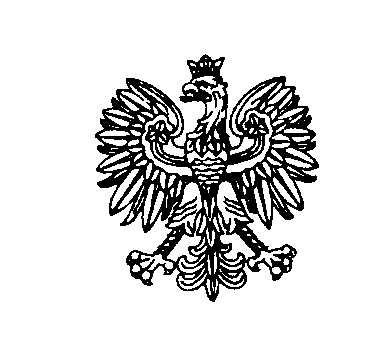 Białystok, dnia 26 kwietnia 2024 rokuBiałystok, dnia 26 kwietnia 2024 rokuBiałystok, dnia 26 kwietnia 2024 rokuBiałystok, dnia 26 kwietnia 2024 rokuBiałystok, dnia 26 kwietnia 2024 roku                         ZastępcaKomendanta Wojewódzkiego Policji w Białymstoku                         ZastępcaKomendanta Wojewódzkiego Policji w Białymstoku                         ZastępcaKomendanta Wojewódzkiego Policji w BiałymstokuNr ofertyNazwa(firma)i adres WykonawcyCena ofertowa  brutto w zł/ liczba punktów w kryterium = 60%Czas realizacji serwisu 1 urządzenia/ liczba punktów w kryterium = 40%Razem5Przedsiębiorstwo Projektowo-Wdrożeniowe AWAT Sp. z o.o.ul. Gościnna 1305-082 Blizne Łaszczyńskiego111.930,00 zł / 60,00 pkt14 dni /40,00 pkt100,00 pktNr ofertyNazwa(firma)i adres WykonawcyCena ofertowa  brutto w zł/ liczba punktów w kryterium = 60%Czas realizacji serwisu 1 urządzenia/ liczba punktów w kryterium = 40%Razem4ALKOLAB Krzysztof Bogdanowiczul. Tenisowa 3/280-180 Gdańsk44.169,30 zł / 60,00 pkt14 dni /40,00 pkt100,00 pkt6Dräger Polska Sp. z o.o.ul. Posag 7 Panien 102-495 Warszawa76.449,42 zł /34,67 pkt30 dni / 0,00 pkt34,67 pktNr ofertyNazwa(firma)i adres WykonawcyCena ofertowa  brutto w zł/ liczba punktów w kryterium = 60%Czas realizacji serwisu 1 urządzenia/ liczba punktów w kryterium = 40%Razem7TransCom International S. Śleziak, W. Filipow sp. j.ul. Armii Krajowej 248-370 Paczków242.591,34 zł / 60,00 pkt21 dni /25,00 pkt85,00 pktNr ofertyNazwa(firma)i adres WykonawcyCena ofertowa  brutto w zł/ liczba punktów w kryterium = 60%Czas realizacji serwisu 1 urządzenia/ liczba punktów w kryterium = 40%Razem2AMII Sp. z o.o.ul. Techniczna 2292-518 Łódź47.232,00 zł / 60,00 pkt14 dni /40,00 pkt100,00 pktNr ofertyNazwa(firma)i adres WykonawcyCena ofertowa  brutto w zł/ liczba punktów w kryterium = 60%Czas realizacji serwisu 1 urządzenia/ liczba punktów w kryterium = 40%Razem1PROMILER Sp. z o.o.ul. Głogowska 27760-104 Poznań30.900,00 zł / 60,00 pkt14 dni /40,00 pkt100,00 pktNr ofertyNazwa(firma)i adres WykonawcyCena ofertowa  brutto w zł/ liczba punktów w kryterium = 60%Czas realizacji serwisu 1 urządzenia/ liczba punktów w kryterium = 40%Razem3ZURAD Sp. z o.o.ul. Stacyjna 1407-300 Ostrów Mazowiecka16.961,70 zł / 60,00 pkt3 dni  /0,00 pkt60,00 pkt